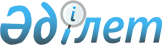 Об установлении квоты рабочих мест для инвалидов по Бородулихинскому району
					
			Утративший силу
			
			
		
					Постановление акимата Бородулихинского района Восточно-Казахстанской области от 26 марта 2019 года № 80. Зарегистрировано Департаментом юстиции Восточно-Казахстанской области 27 марта 2019 года № 5805. Утратило силу постановлением акимата Бородулихинского района Восточно-Казахстанской области от 18 марта 2020 года № 72
      Сноска. Утратило силу постановлением акимата Бородулихинского района Восточно-Казахстанской области от 18.03.2020 № 72 (вводится в действие по истечении десяти календарных дней после дня его первого официального опубликования).

      Примечание ИЗПИ.

      В тексте документа сохранена пунктуация и орфография оригинала.
      В соответствии с подпунктом 14) пункта 1 статьи 31 Закона Республики Казахстан от 23 января 2001 года "О местном государственном управлении и самоуправлении в Республике Казахстан", подпунктом 1) статьи 31 Закона Республики Казахстан от 13 апреля 2005 года "О социальной защите инвалидов в Республике Казахстан", подпунктом 6) статьи 9 Закона Республики Казахстан от 6 апреля 2016 года "О занятости населения", подпунктом 4) пункта 2 статьи 46 Закона Республики Казахстан от 6 апреля 2016 года "О правовых актах", акимат Бородулихинского района ПОСТАНОВЛЯЕТ:
      1. Установить квоту рабочих мест для инвалидов в размере от двух до четырех процентов от численности рабочих мест без учета рабочих мест на тяжелых работах, работах с вредными, опасными условиями труда согласно приложению к настоящему постановлению.
      2. Признать утратившими силу постановление акимата Бородулихинского района Восточно-Казахстанской области от 17 ноября 2016 года № 231 "Об установлении квоты рабочих мест для инвалидов" (зарегистрировано в Реестре государственной регистрации нормативных правовых актов за № 4781, опубликовано от 27 января 2017 года в районных газетах "Аудан тынысы", "Пульс района" и в Эталонном контрольном банке нормативных правовых актов Республики Казахстан в электронном виде от 11 января 2017 года); постановление акимата Бородулихинского района Восточно-Казахстанской области от 7 ноября 2017 года № 208 "О внесении изменения в постановление акимата Бородулихинского района Восточно-Казахстанской области от 17 ноября 2016 года № 231 "Об установлении квоты рабочих мест для инвалидов" (зарегистрировано в Реестре государственной регистрации нормативных правовых актов за № 5308, опубликовано от 29 декабря 2017 года в районных газетах "Аудан тынысы", "Пульс района" и в Эталонном контрольном банке нормативных правовых актов Республики Казахстан в электронном виде от 11 декабря 2017 года).
      3. Государственному учреждению "Аппарат акима Бородулихинского района Восточно-Казахстанской области" в установленном законодательством Республики Казахстан порядке обеспечить:
      1) государственную регистрацию настоящего постановления в территориальном органе юстиции;
      2) в течение десяти календарных дней со дня государственной регистрации настоящего постановления акимата направление его копии в бумажном и электронном виде на казахском и русском языках в Республиканское государственное предприятие на праве хозяйственного ведения "Республиканский центр правовой информации" для официального опубликования и включения в Эталонный контрольный банк нормативных правовых актов Республики Казахстан;
      3) в течение десяти календарных дней после государственной регистрации настоящего постановления направление его копии на официальное опубликование в периодические печатные издания, распространяемых на территории Бородулихинского района;
      4) размещение настоящего постановления на интернет-ресурсе акимата Бородулихинского района после его официального опубликования.
      4. Контроль за исполнением настоящего постановления возложить на заместителя акима района Селиханова Е.Ж.
      5. Настоящее постановление вводится в действие по истечении десяти календарных дней после дня его первого официального опубликования. Размер квоты рабочих мест для трудоустройства инвалидов
					© 2012. РГП на ПХВ «Институт законодательства и правовой информации Республики Казахстан» Министерства юстиции Республики Казахстан
				
      Аким района

О. Булавкина
Приложение 
к постановлению акимата 
Бородулихинского района
от "26" марта 2019 года 
№ 80
    №
Наименование организации
Списочная численность работников без учета рабочих мест на тяжелых работах, работах с вредными, опасными условиями труда на начало года (человек)
Размер установленной квоты (%) от списочной численности работников без учета рабочих мест на тяжелых работах, работах с вредными, опасными условиями труда на начало года
Количество рабочих мест (единиц)
1
Коммунальное государственное учреждение "Школа-лицей поселка Жезкент"
100
2
2
2
Коммунальное государственное учреждение "Новопокровская средняя школа"
61
2
1
3
Коммунальное государственное учреждение "Средняя школа имени Комарова"
90
2
2